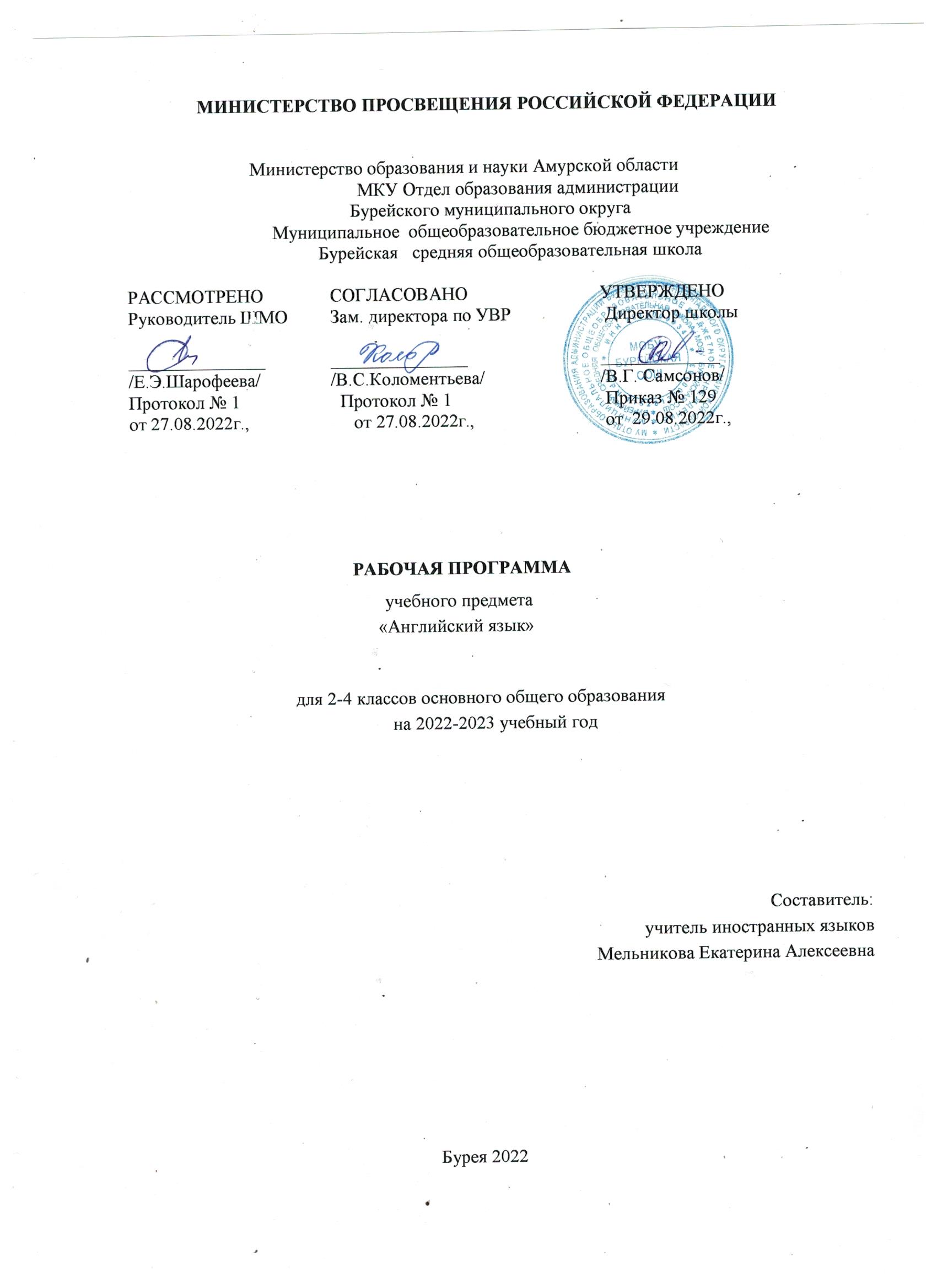 Планируемые предметные результаты освоения учебного предмета «Иностранный язык» на уровне  начального общего образованияВ результате изучения иностранного языка при получении 
начального общего образования у обучающихся будет сформировано дружелюбное отношение и толерантности к носителям другого языка на основе знакомства с жизнью своих сверстников в других странах, с детским фольклором и доступными образцами детской художественной литературы, формирование начальных навыков общения в устной и письменной форме с носителями иностранного языка, коммуникативных умений, нравственных и эстетических чувств, способностей к творческой деятельности на иностранном языке.Обучающиеся приобретут начальный опыт использования иностранного языка как средства межкультурного общения, как нового инструмента познания мира и культуры других народов, осознают личностный смысл овладения иностранным языком.Знакомство с детским пластом культуры страны (стран) изучаемого языка не только заложит основы уважительного отношения к чужой (иной) культуре, но и будет способствовать более глубокому осознанию обучающимися особенностей культуры своего народа. Начальное общее иноязычное образование позволит сформировать у обучающихся способность в элементарной форме представлять на иностранном языке родную культуру в письменной и устной формах общения с зарубежными сверстниками, в том числе с использованием средств телекоммуникации.Совместное изучение языков и культур, общепринятых человеческих и базовых национальных ценностей заложит основу для формирования гражданской идентичности, чувства патриотизма и гордости за свой народ, свой край, свою страну, поможет лучше осознать свою этническую и национальную принадлежность.Процесс овладения иностранным языком на уровне начального общего образования внесет свой вклад в формирование активной жизненной позиции обучающихся. Знакомство на уроках иностранного языка с доступными образцами зарубежного фольклора, выражение своего отношения к литературным героям, участие в ролевых играх будут способствовать становлению обучающихся как членов гражданского общества.В результате изучения иностранного языка на уровне начального общего образования у обучающихся:сформируется элементарная иноязычная коммуникативная компетенция, т. е. способность и готовность общаться с носителями изучаемого иностранного языка в устной (говорение и аудирование) и письменной (чтение и письмо) формах общения с учетом речевых возможностей и потребностей младшего школьника; расширится лингвистический кругозор; будет получено общее представление о строе изучаемого языка и его некоторых отличиях от родного языка;будут заложены основы коммуникативной культуры, т. е. способность ставить и решать посильные коммуникативные задачи, адекватно использовать имеющиеся речевые и неречевые средства общения, соблюдать речевой этикет, быть вежливыми и доброжелательными речевыми партнерами;сформируются положительная мотивация и устойчивый учебно-познавательный интерес к предмету «Иностранный язык», а также необходимые универсальные учебные действия и специальные учебные умения, что заложит основу успешной учебной деятельности по овладению иностранным языком на следующем уровне образования.Коммуникативные уменияГоворениеВыпускник научится:участвовать в элементарных диалогах, соблюдая нормы речевого этикета, принятые в англоязычных странах;составлять небольшое описание предмета, картинки, пер­
сонажа;рассказывать о себе, своей семье, друге.Выпускник получит возможность научиться:воспроизводить наизусть небольшие произведения детского фольклора;составлять краткую характеристику персонажа;кратко излагать содержание прочитанного текста.АудированиеВыпускник научится:понимать на слух речь учителя и одноклассников при непосредственном общении и вербально/невербально реагировать на услышанное;воспринимать на слух в аудиозаписи и понимать основное содержание небольших сообщений, рассказов, сказок, построенных в основном на знакомом языковом материале.Выпускник получит возможность научиться:воспринимать на слух аудиотекст и полностью понимать содержащуюся в нём информацию;использовать контекстуальную или языковую догадку при восприятии на слух текстов, содержащих некоторые незнакомые слова.ЧтениеВыпускник научится:соотносить графический образ английского слова с его звуковым образом;читать вслух небольшой текст, построенный на изученном языковом материале, соблюдая правила произношения и соответствующую интонацию;читать про себя и понимать содержание небольшого текста, построенного в основном на изученном языковом материале;читать про себя и находить в тексте необходимую информацию.Выпускник получит возможность научиться:догадываться о значении незнакомых слов по контексту;не обращать внимания на незнакомые слова, не мешающие понимать основное содержание текста.ПисьмоВыпускник научится:выписывать из текста слова, словосочетания и предложения;писать поздравительную открытку с Новым годом, Рождеством, днём рождения (с опорой на образец);писать по образцу краткое письмо зарубежному другу.Выпускник получит возможность научиться:в письменной форме кратко отвечать на вопросы к тексту;составлять рассказ в письменной форме по плану/ключевым словам;заполнять простую анкету;правильно оформлять конверт, сервисные поля в системе электронной почты (адрес, тема сообщения).Языковые средства и навыки оперирования имиГрафика, каллиграфия, орфографияВыпускник научится:воспроизводить графически и каллиграфически корректно все буквы английского алфавита (полу-печатное написание букв, буквосочетаний, слов);пользоваться английским алфавитом, знать последовательность букв в нём;списывать текст;восстанавливать слово в соответствии с решаемой учебной задачей;отличать буквы от знаков транскрипции.Выпускник получит возможность научиться:сравнивать и анализировать буквосочетания английского языка и их транскрипцию;группировать слова в соответствии с изученными правилами чтения;уточнять написание слова по словарю;использовать экранный перевод отдельных слов (с русского языка на иностранный и обратно).Фонетическая сторона речиВыпускник научится:различать на слух и адекватно произносить все звуки английского языка, соблюдая нормы произношения звуков;соблюдать правильное ударение в изолированном слове, фразе;различать коммуникативные типы предложений по интонации;корректно произносить предложения с точки зрения их ритмико-интонационных особенностей.Выпускник получит возможность научиться:распознавать связующее r в речи и уметь его использовать;соблюдать интонацию перечисления;соблюдать правило отсутствия ударения на служебных словах (артиклях, союзах, предлогах);читать изучаемые слова по транскрипции.Лексическая сторона речиВыпускник научится:узнавать в письменном и устном тексте изученные лексические единицы, в том числе словосочетания, в пределах тематики на уровне  начального образования;оперировать в процессе общения активной лексикой в соответствии с коммуникативной задачей;восстанавливать текст в соответствии с решаемой учебной задачей.Выпускник получит возможность научиться:узнавать простые словообразовательные элементы;опираться на языковую догадку в процессе чтения и аудирования (интернациональные и сложные слова).Грамматическая сторона речиВыпускник научится:распознавать и употреблять в речи основные коммуникативные типы предложений;распознавать в тексте и употреблять в речи изученные части речи: существительные с определённым/неопределённым/нулевым артиклем; существительные в единственном и множественном числе; глагол­связку to be; глаголы в Present, Past, Future Simple; модальные глаголы can, may, must; личные, притяжательные и указательные местоимения; прилагательные в положительной, сравнительной и превосходной степени; количественные (до 100) и порядковые (до 30) числительные; наиболее употребительные предлоги для выражения временны´х и пространственных отношений.Выпускник получит возможность научиться:узнавать сложносочинённые предложения с союзами and и but;использовать в речи безличные предложения (It’s cold.It’s 5 o’clock. It’s interesting), предложения с конструкцией there is/there are;оперировать в речи неопределёнными местоимениями some, any (некоторые случаи употребления: Can I have some tea? Is there any milk in the fridge? — No, there isn’t any);оперировать в речи наречиями времени (yesterday, tomorrow, never, usually, often, sometimes); наречиями степени (much, little, very);распознавать в тексте и дифференцировать слова по определённым признакам (существительные, прилагательные, модальные/смысловые глаголы).Содержание  учебного предмета с указанием форм организации учебных занятий, основных видов учебной деятельности Предметное содержание речиЗнакомство. С одноклассниками, учителем, персонажами детских произведений: имя, возраст. Приветствие, прощание (с использованием типичных фраз речевого этикета).Я и моя семья. Члены семьи, их имена, возраст, внешность, черты характера, увлечения/хобби. Мой день (распорядок дня, домашние обязанности). Покупки в магазине: одежда, обувь, основные продукты питания. Любимая еда. Семейные праздники: день рождения, Новый год/Рождество. Подарки.Мир моих увлечений. Мои любимые занятия. Виды спорта и спортивные игры. Мои любимые сказки. Выходной день (в зоопарке, цирке), каникулы.Я и мои друзья. Имя, возраст, внешность, характер, увлечения/хобби. Совместные занятия. Письмо зарубежному другу. Любимое домашнее животное: имя, возраст, цвет, размер, характер, что умеет делать.Моя школа. Классная комната, учебные предметы, школьные принадлежности. Учебные занятия на уроках.Мир вокруг меня. Мой дом/квартира/комната: названия комнат, их размер, предметы мебели и интерьера. Природа. Дикие и домашние животные. Любимое время года. Погода.Страна/страны изучаемого языка и родная страна. Общие сведения: название, столица. Литературные персонажи популярных книг моих сверстников (имена героев книг, черты характера). Небольшие произведения детского фольклора на изучаемом иностранном языке (рифмовки, стихи, песни, сказки).Некоторые формы речевого и неречевого этикета стран изучаемого языка в ряде ситуаций общения (в школе, во время совместной игры, в магазине).Коммуникативные умения по видам речевой деятельностиВ русле говорения1. Диалогическая формаУметь вести:этикетные диалоги в типичных ситуациях бытового, учебно­трудового и межкультурного общения, в том числе при помощи средств телекоммуникации;диалог­расспрос (запрос информации и ответ на него);диалог — побуждение к действию.2. Монологическая формаУметь пользоваться основными коммуникативными типами речи: описание, рассказ, характеристика (персонажей).В русле аудированияВоспринимать на слух и понимать:речь учителя и одноклассников в процессе общения на уроке и вербально/невербально реагировать на услышанное;небольшие доступные тексты в аудиозаписи, построенные в основном на изученном языковом материале, в том числе полученные с помощью средств коммуникации.В русле чтенияЧитать:вслух небольшие тексты, построенные на изученном языковом материале;про себя и понимать тексты, содержащие как изученный языковой материал, так и отдельные новые слова, находить в тексте необходимую информацию (имена персонажей, где происходит действие и т. д.).В русле письмаВладеть:умением выписывать из текста слова, словосочетания и предложения;основами письменной речи: писать по образцу поздравление с праздником, короткое личное письмо.Языковые средства и навыки пользования имиАнглийский языкГрафика, каллиграфия, орфография. Все буквы английского алфавита. Основные буквосочетания. Звуко­буквенные соответствия. Знаки транскрипции. Апостроф. Основные правила чтения и орфографии. Написание наиболее употребительных слов, вошедших в активный словарь.Фонетическая сторона речи. Адекватное произношение и различение на слух всех звуков и звукосочетаний английского языка. Соблюдение норм произношения: долгота и краткость гласных, отсутствие оглушения звонких согласных в конце слога или слова, отсутствие смягчения согласных перед гласными. Дифтонги. Связующее «r» (there is/there are). Ударение в слове, фразе. Отсутствие ударения на служебных словах (артиклях, союзах, предлогах). Членение предложений на смысловые группы. Ритмико­интонационные особенности повествовательного, побудительного и вопросительного (общий и специальный вопрос) предложений. Интонация перечисления. Чтение по транскрипции изученных слов.Лексическая сторона речи. Лексические единицы, обслуживающие ситуации общения, в пределах тематики начальной школы, в объёме 500 лексических единиц для двустороннего (рецептивного и продуктивного) усвоения, простейшие устойчивые словосочетания, оценочная лексика и речевые клише как элементы речевого этикета, отражающие культуру англоговорящих стран. Интернациональные слова (например, doctor, film). Начальное представление о способах словообразования: суффиксация (суффиксы ­er, ­or, ­tion, ­ist, ­ful, ­ly, ­teen, ­ty, ­th), словосложение (postcard), конверсия (play — to play).Грамматическая сторона речи. Основные коммуникативные типы предложений: повествовательное, вопросительное, побудительное. Общий и специальный вопросы. Вопросительные слова: what, who, when, where, why, how. Порядок слов в предложении. Утвердительные и отрицательные предложения. Простое предложение с простым глагольным сказуемым (He speaks English.), составным именным (My family is big.) и составным глагольным (I like to dance. She can skate well.) сказуемым. Побудительные предложения в утвердительной (Help me, please.) и отрицательной (Don’t be late!) формах. Безличные предложения в настоящем времени (It is cold. It’s five o’clock.). Предложения с оборотом there is/there are. Простые распространённые предложения. Предложения с однородными членами. Сложносочинённые предложения с союзами and и but.Сложноподчинённые предложения с because.Правильные и неправильные глаголы в Present, Future, Past Simple (Indefinite). Неопределённая форма глагола. Глагол­связка to be. Модальные глаголы can, may, must, have to. Глагольные конструкции I’d like to… Существительные в единственном и множественном числе (образованные по правилу и исключения), существительные с неопределённым, определённым и нулевым артиклем. Притяжательный падеж имён существительных.Прилагательные в положительной, сравнительной и превосходной степени, образованные по правилам и исключения.Местоимения: личные (в именительном и объектном падежах), притяжательные, вопросительные, указательные (this/these, that/those), неопределённые (some, any — некоторые случаи употребления).Наречия времени (yesterday, tomorrow, never, usually, often, sometimes). Наречия степени (much, little, very).Количественные числительные (до 100), порядковые числительные (до 30).Наиболее употребительные предлоги: in, on, at, into, to, from, of, with.Обще учебные умения и универсальные учебные действияВ процессе изучения курса «Иностранный язык» младшие школьники:совершенствуют приёмы работы с текстом, опираясь на умения, приобретённые на уроках родного языка (прогнозировать содержание текста по заголовку, данным к тексту рисункам, списывать текст, выписывать отдельные слова и предложения из текста и т. п.);овладевают более разнообразными приёмами раскрытия значения слова, используя словообразовательные элементы; синонимы, антонимы; контекст;совершенствуют обще-речевые коммуникативные умения, например начинать и завершать разговор, используя речевые клише; поддерживать беседу, задавая вопросы и переспрашивая;учатся осуществлять самоконтроль, самооценку;учатся самостоятельно выполнять задания с использованием компьютера (при наличии мультимедийного приложения).Обще-учебные и специальные учебные умения, а также социокультурная осведомлённость приобретаются учащимися в процессе формирования коммуникативных умений в основных видах речевой деятельности. Поэтому они не выделяются отдельно в тематическом планировании.Распределение предметного содержания по годам обучения.КАЛЕНДАРНО-ТЕМАТИЧЕСКОЕ ПЛАНИРОВАНИЕ 2 классКалендарно-тематическое планирование в 3 классеКалендарно-тематическое планирование 4 классПредметное содержание2 класс3 класс4 класс1.Знакомство,       основные элементы речевого этикета.Приветствие, сообщение основных сведений о себе. Получение информации о собеседнике. Выражение благодарности. Выражение просьбы.Политкорректность при характеристике людей, предметов или явлений.Вежливое выражение просьбы. Вежливая форма побуждения к действию и ответные реплики.2.Я и моя семья.Члены семьи. Домашние любимцы. Занятия членов семьи. Рабочий и школьный день.Семейные увлечения. Возраст членов семьи. Что мы делаем хорошо, плохо, не умеем делать. День рождения и подарки. Выходные дни.Семейное генеалогическое древо. Занятия и обязанности детей. Родственники. Обычный день семьи. Любимые занятия членов семьи. Занятия в разные дни недели.3.Мир вокруг нас. Природа. Времена года.Цветные характеристики и размер предметов. Игрушки, подарки. Местоположение предметов в пространстве. Количество и идентификация предметов. Наименование предметов живой и неживой природы. Животные на ферме. Растения в саду.Время. Местоположение предметов в пространстве. Физические характеристики предметов. Цветовая палитра мира. Дикие животные разных континентов. Времена года и погода, их описание. Названия месяцев. Красота окружающего мира.Погода вчера и сегодня. Погода, типичная для разных времен года. Описание различной погоды. Погода в разных странах и городах. Предсказания погоды.4.Мир увлечений, досуг.Спортивные занятия. Любимые занятия на досуге.Спортивные и другие игры. Занятия в разные дни недели и времена года. То, что мы любим и не любим делать. Времяпрепровождение сказочных персонажей. Пикник. Излюбленные места отдыха англичан. Любимые занятия на отдыхе. Любимые фильмы. Планы на выходные.5.Городские здания, дом, жилище.Предметы мебели в доме.Моя комната. Предметы сервировки стола. Загородный дом.Типичное жилище англичан. Обстановка в доме, предметы интерьера, их местоположение. Английский сад. Мой дом (квартира, комната, кухня). Местоположение строений в городе. Жилища сказочных персонажей.6.Школа, каникулы.Школьный день. Школьные друзья. Настоящий друг. Предметы школьного обихода.Распорядок дня школьника. Распорядок дня английского школьника. Классная комната. Предметы школьной мебели. Мой класс, моя школа. Учебная работа в классе. Начальная школа в Англии. Школьный год. Школьные каникулы. Школьный ланч. Планы на летние каникулы.7.Путешествия.Путешествие разными видами транспорта. Путешествия в Озерный край, Шотландию. Поездка в Москву. Путешествие на Байкал. Планирование поездок, путешествий. Гостиница.8.Человек и его мир.Душевное состояние и личностные качества человека.Возраст человека. Физические характеристики. Адрес, телефон. Профессиональная деятельность.Повседневные занятия различных людей. Сравнения людей по разным параметрам.9.Здоровье и еда.Отдельные названия продуктов питания.Самочувствие человека. Фрукты.Семейные трапезы. Еда и напитки. Трапезы: обед, ужин, чай. Типичный завтрак. Еда в холодильнике. Моя любимая еда. Овощи и фрукты.10.Города и страны. Страны изучаемого языка. Родная страна.Страны изучаемого языка. Отдельные сведения об их культуре и истории. Некоторые города России и зарубежья. Родной город.Континенты. Названия некоторых европейских языков. Названия государств, их флаги. Отдельные достопримечательности России, Британии, Франции. Символы стран.Некоторые достопримечательности столицы.ДатаПлан/факт к-во часовТема Тип урокаТема Тип урокалексикаДатаПлан/факт к-во часовТема Тип урокаТема Тип урокаДомашнее заданиеДомашнее задание2.09/1Здравствуй, английский язык! Урок ознакомления  с новым  материаломЗдравствуй, английский язык! Урок ознакомления  с новым  материаломHi hello Ken Deb  Nell  Ed Ben MelWb № 1Wb № 14.09/1Структура:  Меня зовут. Буквы: Ee,   Bb,Dd,Kk,Ll,Mm,Nn.КомбинированныйСтруктура:  Меня зовут. Буквы: Ee,   Bb,Dd,Kk,Ll,Mm,Nn.Комбинированныйno  Len Bet Meg TedTessWb № 2Wb № 29.09/1Клички домашних питомцев Комбинированный. Клички домашних питомцев Комбинированный. yes   Teddy  Nelly EddyBetty Meggy Benny Nice to meet you.Wb № 3Wb № 311.09/111.09/1Структура: Меня зовут.  Новая лексика. КомбинированныйBed  tent ten bell belt eggNest Wendy Peggy Melly Betsy Bess My name is ..Wb № 4 Wb № 4 15.09/115.09/1Структура: Как тебя зовут? Буквы: Ii, Hh,Jj,Zz КомбинированныйNet  desk  elf  pen  LizWill Jim  Kim Tim Bill Kitty Jill What’s уour name?Wb № 5Wb № 518.09/118.09/1Отработка навыков чтения. Урок применения знаний и уменийGwen Gwenny  Lizzy  Willy  Timmy  Bessy Jimmy BillyWb № 6Wb № 622.09/122.09/1Отработка навыков аудирования.  Урок применения знаний и уменийЗакрепление лексикиWb № 7Wb № 725.09/125.09/1Новая лексика. Согласные Rr, Cc, Xx КомбинированныйMilk, six, pig, hill, kid, wind Vic Sid  Cliff  Greg Fred Glen Finn   WebbCripps  Flint Реggу TenbyWilks GriffinWb № 8Wb № 829.09/129.09/1Прощание. Новая лексика КомбинированныйDog bох fox  doll frogPond  troll  Don RobinPolly MollyWb № 9Wb № 92.10/12.10/1Гласная Uu. Новая лексика (5 ЛЕ)  Комбинированный Bus cup sun mug  jugRon JustinWb № 10Wb № 106.10/16.10/1Буквосочетание “ee” (4 ЛЕ) КомбинированныйBee  tree  sweet street meet  Denis  MeetWb № 11Wb № 119.10/19.10/1Структура: Я вижу. КомбинированныйI can seeWb № 12Wb № 1213.10/113.10/1Алфавит Отработка навыков чтения. КомбинированныйI can seeDustin  Emmy ReedBobWb № 13Wb № 1316.10/116.10/1Лексико-грамматические упражненияКомбинированныйзакрепление лексикиWb № 14Wb № 1420.10/120.10/1Буквосочетание sh КомбинированныйShop  ship fish  dish shelf sheepWb № 15Wb № 1523.10/123.10/1Буква Аа.КомбинированныйAnt bag  cat cap lampVan  hat mapWb № 16Wb № 1627.10/127.10/1 Соединительный союз and. Буквосочетание сk   КомбинированныйAnd can cock  clock  sockDuck green red blackWb № 17Wb № 1730.10/130.10/1Запрос информации о местонахождении. КомбинированныйBook  hook  cook  woodWb № 18Wb № 1810.11/110.11/1Структура: Я из Лондона. КомбинированныйBig  littleWb № 19Wb № 1913.11/113.11/1Отработка навыков чтения КомбинированныйЗакрепление изученных ЛЕWb № 20Wb № 2017. 11/117. 11/1Закрепление пройденного материала. КомбинированныйЗакрепление изученных ЛЕWb № 21Wb № 2120.11/120.11/1Буквосочетание “ch” КомбинированныйBench chimp chick cherrymatch isWb № 22Wb № 2224.11/124.11/1Личное местоимение “it”.  Sad  happy bad good  Funny  itWb № 23Wb № 2327.12/127.12/1Буквосочетания  “or”, “ar . КомбинированныйCar  star park farm horse Port floor doorWb № 24Wb № 242.12/12.12/1Отрицательные предложения:  It is not… КомбинированныйQueen quiltWb № 25Wb № 254.12/14.12/1Вопросительная конструкция: Who is it?  КомбинированныйIs it…?Is not it…?Wb № 26Wb № 268.12/18.12/1Отработка навыков чтения. КомбинированныйWhat, WhoЧтение лексикиWb № 27Wb № 2711.12/111.12/1Празднование Нового года. Диалогической речи.   КомбинированныйЗакрепление лексикиWb № 28Wb № 2815.12/115.12/1Личные местоимения единственного числа. Комбинированныйmumdad  granny granddad  Ihe she  itWb № 2918.12/118.12/1Обучение аудированию и говорению КомбинированныйЗакрепление изученного, вопросительные предложенияWb № 3022.12/122.12/1Введение новых лексических единиц Урок ознакомления с новым материаломPlane game cake lake plane plate Pete Eve Lena Steve weWb № 31Wb № 3125.12/125.12/1 Повелительное наклонение глаголов.КомбинированныйСлова-командыWb № 32Wb № 3212.01/112.01/1Формы неопределенного артикля. Урок ознакомления с новым материалом a/anrose stone bone phone boat coat old coldWb № 33Wb № 3315.01/115.01/1Отработка навыков чтения Комбинированный. Закрепление изученногоWb № 34Wb № 3419.01/119.01/1Закрепление пройденного материала.КомбинированныйЗакрепление изученногоWb № 35Wb № 3522.01/122.01/1Буква Uu в открытом слоге. Комбинированный   Tulip pupil student cute Sue, закрепление местоименийWb № 36Wb № 3626.01/126.01/1Формы глагола “to be” КомбинированныйПравило глагола to beWb № 37Wb № 3729.01/129.01/1Общие вопросы с глаголом “to be” КомбинированныйПравило образования вопросаWb № 38Wb № 382.02/12.02/1Буквосочетание “th” КомбинированныйправилоWb № 39Wb № 395.02/15.02/1Отрицательные предложения сглаголом to be во множественном числе.Комбинированный Выучить записиWb № 40Wb № 409.02/29.02/2Отработка навыков чтения.Комбинированный Закрепление изученногоWb № 41Wb № 4112.02/112.02/1Закрепление пройденного материала.Урок проверки и коррекции знанийЗакрепление изученногоWb № 42Wb № 4216.02/116.02/1Введение новых лексических единиц Урок ознакомления с новым материаломBike kite pilot pie five nine sky my fly bye-byeWb № 43Wb № 4319.02/119.02/1Предлог “in” КомбинированныйПравила чтенияWb № 44Wb № 4423.02/123.02/1Разговор по телефону. Урок ознакомления с новым материаломThey three throne thick thinWb № 45Wb № 4526.02/126.02/1Числительные от 1 до 12 КомбинированныйчислительныеWb № 46Wb № 462.03/12.03/1Запрос информации о возрасте.КомбинированныйВыучить записиWb № 47Wb № 475.03/15.03/1Отработка навыков письма. КомбинированныйЗакрепление изученногоWb № 48Wb № 489.03/19.03/1 Закрепление пройденного материала.Урок обобщения и систематизации знанийЗакрепление изученногоWb № 49Wb № 4912.03/1 Множественное число имен существительных. Комбинированный-s в форме множественного числаWb № 5016.03/1Общие и альтернативные вопросы.КомбинированныйЗакрепление изученногоWb № 5119.03/1Буквосочетания “ir”, “ur”, “er”. Новая лексика Урок ознакомления с новым материалом Bird girl  birch fernServant mermaid nurseTurtle purpleWb № 52 2.04/1Фраза: Мне нравится…КомбинированныйlikeWb № 536.04/1Предлоги места. КомбинированныйBanana  apple orange (n). lemon grape(s)  plum On by  underWb № 549.04/1Отработка навыков говоренияКомбинированныйЗакрепление изученногоWb № 5513.04/1Алфавит. комбинированныйАктивизация изученногоWb № 5616.04/1Буквосочетания “ow”,“ou. Новая лексика КомбинированныйClown cow down blouse mouse brownWb № 5720.04/1Алфавит КомбинированныйАктивизация изученногоWb № 5823.04/1Который час?КомбинированныйWhat time is ?Wb № 5927.04/1Буквосочетание «оо»Room roof boot spoon moon school afternoonWb №6030.04/1Что мы любим делать.Комбинированный Run jump ride swim help  playWb № 614.05/1Отработка навыков чтения.КомбинированныйBedroom playroom  apple pie eggcup plum treeWb № 627.05/1Закрепление пройденного материала.Урок проверки и коррекции знаний и уменийЗакрепление изученногоWb № 6311.05/1 Обобщающее повторениеУрок проверки и коррекции знаний и уменийЗакрепление изученногоWb № 64№/ кол-во часовДата план/фактТема урокаТема урокаДомашнее заданиеДомашнее задание1/105.09Тема «Что мы видим». Личные местоимения. Тема «Что мы видим». Личные местоимения. Wb №1Wb №12/107.09Тема «Что мы видим». Глагол «быть».Тема «Что мы видим». Глагол «быть».Wb № 2Wb № 23/112.09Тема «Что мы видим». Употребление структуры «Эта/Та книга моя».Тема «Что мы видим». Употребление структуры «Эта/Та книга моя».Wb № 3Wb № 34/114.09Тема «Что мы видим». Употребление структуры «Эти/Те книги мои».Тема «Что мы видим». Употребление структуры «Эти/Те книги мои».Wb № 4Wb № 45/119.09Тема «Что мы видим». Притяжательные местоимения his, her, its.  Тема «Что мы видим». Притяжательные местоимения his, her, its.  Wb № 5Wb № 56/121.09Тема «Что мы видим». Употребление структуры «У меня/У него есть дом».Тема «Что мы видим». Употребление структуры «У меня/У него есть дом».Wb № 6Wb № 67/126.09Тема «Что мы видим». Глагол to have/has/Тема «Что мы видим». Глагол to have/has/Wb № 7Wb № 78/128.09Тема «Что мы видим». Притяжательные местоимения our, your, their.Тема «Что мы видим». Притяжательные местоимения our, your, their.Wb № 8Wb № 89/103.10Тема «Что мы видим». Употребление структуры «Она/Он видит…».Тема «Что мы видим». Употребление структуры «Она/Он видит…».Wb № 9Wb № 910/105.10Тема «Что мы любим». Обозначение частей суток в английском языке.Тема «Что мы любим». Обозначение частей суток в английском языке.Wb № 10Wb № 1011/110.10Тема «Что мы любим». Употребление структуры «Очень хороший повар».  Тема «Что мы любим». Употребление структуры «Очень хороший повар».  Wb № 11Wb № 1112/112.10Тема «Что мы любим». Структура «Очень/Не очень хорошо рисует».  Тема «Что мы любим». Структура «Очень/Не очень хорошо рисует».  Wb № 12Wb № 1213/117.10Тема «Что мы любим». Модальный глагол can (утвердительная форма)Тема «Что мы любим». Модальный глагол can (утвердительная форма)Wb № 13Wb № 1314/119.10Тема «Что мы любим». Модальный глагол can (отрицательная форма)Тема «Что мы любим». Модальный глагол can (отрицательная форма)Wb № 14Wb № 1415/124.10Тема «Что мы любим». Модальный глагол can (вопросительная форма)Тема «Что мы любим». Модальный глагол can (вопросительная форма)Wb № 15Wb № 1516/126.10Тема «Что мы любим». Настоящее простое время.Тема «Что мы любим». Настоящее простое время.Wb № 16Wb № 1617/107.11Тема «Что мы любим». Употребление настоящего простого времени.Тема «Что мы любим». Употребление настоящего простого времени.Wb № 17Wb № 1718/109.11.Тема «Что мы любим». Настоящее простое время.Тема «Что мы любим». Настоящее простое время.Wb № 18Wb № 1819/114.11Тема «Что мы любим». Настоящее простое время.Тема «Что мы любим». Настоящее простое время.Wb № 19Wb № 1920/116.11Тема «Цвета радуги». Употребление структуры «Розы красные».Тема «Цвета радуги». Употребление структуры «Розы красные».Wb № 20Wb № 2021/121.11Тема «Цвета радуги». Употребление структуры: «Темно-зеленый карандаш».Тема «Цвета радуги». Употребление структуры: «Темно-зеленый карандаш».Wb № 21Wb № 2122/123.11Тема «Цвета радуги». Употребление структуры «Какого цвета небо?»Тема «Цвета радуги». Употребление структуры «Какого цвета небо?»Wb № 22Wb № 2223/128.11Тема «Цвета радуги». Формы глагола to be.Тема «Цвета радуги». Формы глагола to be.Wb № 23Wb № 2324/130.11Тема «Цвета радуги». Физические качества людей, предметов и животныхТема «Цвета радуги». Физические качества людей, предметов и животныхWb № 24Wb № 2425/105.12Тема «Цвета радуги». Ответ на вопрос «Какого цвета …» Тема «Цвета радуги». Ответ на вопрос «Какого цвета …» Wb № 25Wb № 2526/107.12Тема «Цвета радуги». Описание предметов и животных Тема «Цвета радуги». Описание предметов и животных Wb № 26Wb № 2627/112.12Тема «Цвета радуги». Формы глагола to be.Тема «Цвета радуги». Формы глагола to be.Wb № 27Wb № 2728/114.12Тема «Цвета радуги». Настоящее простое время.Тема «Цвета радуги». Настоящее простое время.Wb № 28Wb № 2829/119.12Тема «Сколько». Описание внешности человека.Тема «Сколько». Описание внешности человека.Wb № 29Wb № 2930/121.12Тема «Сколько». Употребление структуры «Высокая девочка».Тема «Сколько». Употребление структуры «Высокая девочка».Wb № 30Wb № 3031/126.12Тема «Сколько». Различия в употреблении синонимичных прилагательных tall и high.Тема «Сколько». Различия в употреблении синонимичных прилагательных tall и high.Wb № 31Wb № 3132/128.12Тема «Сколько» Предлоги места. Наречия. Очень/Не очень.Тема «Сколько» Предлоги места. Наречия. Очень/Не очень.Wb № 32Wb № 323 четверть3 четверть3 четверть3 четверть3 четверть3 четверть33/113.01Тема «Сколько». Английские числительные от 13 до 20. Тема «Сколько». Английские числительные от 13 до 20. Wb № 33Wb № 3334/115.01Тема «Сколько». Возраст людей.  Тема «Сколько». Возраст людей.  Wb № 34Wb № 3435/120.01Тема «Сколько». Буквосочетание «ea,ее,е»Тема «Сколько». Буквосочетание «ea,ее,е»Wb № 35Wb № 3536/122.01Тема «Сколько». Описание внешности.Тема «Сколько». Описание внешности.Wb № 36Wb № 3637/127.01Тема «Сколько». Вопрос о возрасте человека. Тема «Сколько». Вопрос о возрасте человека. Wb № 37Wb № 3738/129.01Тема «Счастливого Дня рождения!» Особенности местоимения it.Тема «Счастливого Дня рождения!» Особенности местоимения it.Wb № 38Wb № 3839/103.02Тема «Счастливого Дня рождения!» Альтернативный вопрос.Тема «Счастливого Дня рождения!» Альтернативный вопрос.Wb № 3940/105.02Тема «Счастливого Дня рождения!» Правила использования слов Mister, Missis, Miss и Ms.Тема «Счастливого Дня рождения!» Правила использования слов Mister, Missis, Miss и Ms.Wb № 40Wb № 4041/110.02Тема «Счастливого Дня рождения!» Отрицательная форма глагола to haveТема «Счастливого Дня рождения!» Отрицательная форма глагола to haveWb № 41Wb № 4142/112.01Тема «Счастливого Дня рождения!» Правила написания дней недели.Тема «Счастливого Дня рождения!» Правила написания дней недели.Wb № 42Wb № 4243/117.02Тема «Счастливого Дня рождения!» Употребление структуры: «Мы играем в футбол по воскресеньям».Тема «Счастливого Дня рождения!» Употребление структуры: «Мы играем в футбол по воскресеньям».Wb № 43Wb № 4344/119.02Тема «Счастливого Дня рождения!» Глаголы to have и to beТема «Счастливого Дня рождения!» Глаголы to have и to beWb № 44Wb № 4445/124.02Тема «Счастливого Дня рождения!» Правила построения вопросов. Тема «Счастливого Дня рождения!» Правила построения вопросов. Wb № 45Wb № 4546/126.02Тема «Счастливого Дня рождения!» Правила построения отрицаний. Тема «Счастливого Дня рождения!» Правила построения отрицаний. Wb № 46Wb № 4647/102.03Тема «Мир профессий» Суффикс существительного  –er.Тема «Мир профессий» Суффикс существительного  –er.Wb № 47Wb № 4748/104.03Тема «Мир профессий» Употребление структуры «Какая у них работа?»Тема «Мир профессий» Употребление структуры «Какая у них работа?»Wb № 48Wb № 4849/109.03Тема «Мир профессий» Употребление вопроса “What’s the matter?”Тема «Мир профессий» Употребление вопроса “What’s the matter?”Wb № 49Wb № 4950/111.03Тема «Мир профессий» Вспомогательный глагол Do.Тема «Мир профессий» Вспомогательный глагол Do.Wb № 50Wb № 5051/116.03Тема «Мир профессий». Вспомогательный глагол DoesТема «Мир профессий». Вспомогательный глагол DoesWb № 51Wb № 5152/118.03Тема «Мир профессий» Употребление структуры «Твой друг любит..?»  Тема «Мир профессий» Употребление структуры «Твой друг любит..?»  Wb № 52Wb № 5253/123.03Тема «Мир профессий» Порядковые числительныеТема «Мир профессий» Порядковые числительныеWb № 53Wb № 534 четверть4 четверть4 четверть54/104.04Тема «Мир профессий». Общий вопрос в настоящем простом времени. Тема «Мир профессий». Общий вопрос в настоящем простом времени. Wb № 54Wb № 5455/106.04Тема «Мир профессий» Общий вопрос в настоящем простом времени.Тема «Мир профессий» Общий вопрос в настоящем простом времени.Wb № 55Wb № 5556/111.04Тема «В мире животных». Множественное число существительных (исключения). Тема «В мире животных». Множественное число существительных (исключения). Wb № 56Wb № 5657/113.04Тема «В мире животных». Отрицания don’t/ doesn’t.Тема «В мире животных». Отрицания don’t/ doesn’t.Wb № 57Wb № 5758/118.04Тема «В мире животных» Вежливая просьба, выражение запрета.Тема «В мире животных» Вежливая просьба, выражение запрета.Wb № 58Wb № 5859/120.04Тема «В мире животных» Употребление структуры «Я люблю/мне нравится…».Тема «В мире животных» Употребление структуры «Я люблю/мне нравится…».Wb № 59Wb № 5960/125.04Тема «В мире животных» Множественное число существительных. Тема «В мире животных» Множественное число существительных. Wb № 60Wb № 6061/127.04Тема «В мире животных». Отрицательные предложения в настоящем простом времени. Тема «В мире животных». Отрицательные предложения в настоящем простом времени. Wb № 61Wb № 6162- 63/204.05Тема «Времена года». Буквосочетания -ear,-eer. Названия месяцев и правила их написания.Тема «Времена года». Буквосочетания -ear,-eer. Названия месяцев и правила их написания.Wb № 62-63Wb № 62-6364/111.05Тема «Времена года». Употребление настоящего простого времени.Тема «Времена года». Употребление настоящего простого времени.Wb № 64Wb № 6465/116.05Тема «Времена года». Названия стран и городов.Тема «Времена года». Названия стран и городов.Wb № 65Wb № 6566/118.05Тема «Времена года». Проектная работа. Тема «Времена года». Проектная работа. Wb № 66Wb № 6667/123.05Тема «Времена года». Употребление настоящего простого времени.Тема «Времена года». Употребление настоящего простого времени.Wb № 67Wb № 6768/125.05Итоговое повторение пройденногоИтоговое повторение пройденногоWb № 68Wb № 68№ у-ка,кол-во часовТема урока№ у-ка,кол-во часовТема урокаДатаПлан/фактДом.заданиеДом.задание1/1Введение новой лексики по теме: «Джон и его семья»2.09WB№1WB№12/1Грамматика:  общий и специальный вопрос в настоящем простом времени4.09WB№2WB№23/1Наречия времени8.09WB№3WB№34/1Притяжательный падеж существительных11.09WB№4WB№45/1Генеалогическое древо15.09WB№5WB№56/1Ежедневные занятия людей18.09WB№6WB№67/1Контрольная работа по теме: « Что мы видим и что у нас есть»22.09WB№7WB№78/1Анализ контрольной работы по теме: «Что мы видим и что у нас есть»25.09WB№8WB№89/1«Моё семейное древо» (проект)29.09WB№9WB№910/1Введение новой лексики по теме: «Мой день»2.10WB№10WB№1011/1Повседневные занятия членов семьи. Грам-ка: настоящее продолженное время.6.10WB№11WB№1112/1Занятия людей в момент речи9.10WB№12WB№1213/1Грамматика: настоящее продолженное время (отрицание)13.10WB№13WB№1314/1Описание деятельности людей16.10WB№14WB№1415/1Контрольная работа по теме: « Мой день».20.10WB№15WB№1516/1Анализ контрольной работы по теме: «Мой день». Английские школьники.23.10WB№16WB№1617/1«Мой день» (проект)27.10WB№17WB№1718/1Английский сад.  Введение новой лексики по теме: «Дома»30.10WB№18WB№1819/1Квартира и комнаты10.11WB№19WB№1920/1Строения на улице. Предметы интерьера и их местоположение.13.11WB№20WB№2021/1Предметы интерьера и их местоположение17.11WB№21WB№2122/1Гостиная в доме Баркеров20.11WB№22WB№2223/1Покупатели в магазине подарков24.11WB№23WB№2324/1Контрольная работа по теме: « Дома»27.11WB№24WB№2425/1Анализ контрольной работы по теме: «Дома»1.12WB№25WB№2526/1«Моя комната»4.12WB№26WB№2627/1Введение новых лексических единиц по теме: «Школа»8.12WB№27WB№2728/1Описание классной комнаты11.12WB№28WB№2829/1Предметы школьной мебели15.12WB№29WB№2930/1Гостиная комната в Англии18.12WB№30WB№3031/1Описание английской  школы. Наша школа.22.12WB№31WB№3132/1Контрольная работа по теме: « Школа»25.12WB№32WB№3233/1Анализ контрольной работы по теме: «Школа»WB№33WB№3334/1«Класс моей мечты» (проект)WB№34WB№3435/1Несколько способов вежливой просьбы. Напитки и еда.WB№35WB№3536/1Завтрак в семье БаркеровWB№36WB№3637/1Фантазии на тему собственных блюдWB№37WB№3738/1Традиции питания в АнглииWB№38WB№3839/1Питание в школьной столовойWB№39WB№3940/1«Ваше любимое блюдо» (проект)WB№40WB№4041/1Контрольная работа по теме: « Еда»Анализ  работы WB№41WB№4142/1Введение новых лексических единиц по теме: «Погода»WB№42WB№4243/1Погода вчера и сегодняWB№43WB№4344/1Грамматика: сравнительная степень односложных прилагательныхWB№44WB№4445/1Описание различной погодыWB№45WB№4546/1Контрольная работа по теме: « Погода»WB№46WB№4647/1Анализ контрольной работы по теме: «Погода»WB№47WB№4748/1Погода в различное время годаWB№48WB№4849/1Какая сегодня погода?WB№49WB№4950/1«Любимый сезон» (проект)WB№50WB№5051/1Конструкция There was..., there were…WB№51WB№5152/1Прошедшее время правильных глаголовWB№52WB№5253/1Отрицания и вопросы в прошедшем времени.WB№53WB№5354/1Введение лексики по теме «Выходные».WB№54WB№5455/1Пикник. Чтение.WB№55WB№5556/1Будущее время.WB№56WB№5657/1Будущее время. Конструкция «Собираться что-то делать».WB№57WB№5758/1Повторение времен.WB№58WB№5859/1Джейн приезжает в Москву. Чтение.WB№59WB№5960/1Контрольная работа по теме «Будущее время»WB№60WB№6061/1Анализ контрольной работы и работа над ошибками.WB№61WB№6162/1Повторение изученного за год.WB№62WB№6263/1Проектная работа «Выходные моей семьи»WB№63WB№6364/1Активизация умения аудирования, чтения, говорения и письма.WB№64WB№6465/1Итоговая контрольная работаWB№65WB№6566/1Резервный урокWB№66WB№6667/1Резервный урокWB№67WB№6768/1Резервный урокWB№68WB№68